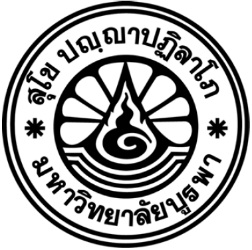 แบบรายงานผลการดำเนินงานโครงการ 									๑. ชื่อโครงการ 												๒. ตอบสนองต่อยุทธศาสตร์ คณะเภสัชศาสตร์ มหาวิทยาลัยบูรพายุทธศาสตร์ที่ 											ยุทธศาสตร์ที่											๓. หน่วยงานที่รับผิดชอบ 										๔. ผู้รับผิดชอบโครงการ 											๕. ระยะเวลาการดำเนินโครงการ  (ระบุวัน/เดือน/ปี)   ในกรณีที่ดำเนินโครงการไม่ตรงตามระยะเวลาที่กำหนด ให้ระบุเหตุผล๖. สถานที่จัดโครงการ 											๗. ผู้เข้าร่วมโครงการ จำนวนเป้าหมาย	     		  			คนจำนวนผู้เข้าร่วมโครงการ ทั้งหมด 				คน  แบ่งเป็น- 							คน			- 							คน	- 							คน๘. งบประมาณที่ใช้ในการดำเนินโครงการ๙. ผลสำเร็จของการดำเนินงานตามตัวชี้วัด๑๐. ประโยชน์ที่ได้รับจากการจัดโครงการ ฯ	๑๐.๑ 												๑๐.๒ 												๑๐.๓ 												๑๑. ปัญหา อุปสรรค และข้อเสนอแนะ๑๒. แนวทางการนำผลการประเมินไปปรับปรุงการจัดโครงการในครั้งต่อไปแบบสรุปผลการประเมินโครงการ									วันที่ 						สถานที่ 								แบบประเมินนี้จัดทำขึ้นเพื่อสำรวจความคิดเห็นของผู้เข้าร่วมโครงการ								 ในการเก็บข้อมูลได้แจกแบบสอบถามแก่ผู้เข้าร่วมโครงการ จำนวน           คน มีผู้ตอบแบบสอบถาม  จำนวน             คน คิดเป็นร้อยละ	            ของผู้เข้าร่วมโครงการทั้งหมด ส่วนที่ ๑ ข้อมูลทั่วไปส่วนที่ ๒ ความคิดเห็นของผู้เข้าร่วมโครงการเกณฑ์สำหรับประเมินความพึงพอใจ น้อยที่สุด   ๑.๐๐ – ๑.๘๐	น้อย         ๑.๘๑ – ๒.๖๐    	ปานกลาง    ๒.๖๑ – ๓.๔๐    
มาก         ๓.๔๑ – ๔.๒๐   	มากที่สุด    ๔.๒๑ – ๕.๐๐		 ส่วนที่ ๓ ข้อเสนอแนะหมายเหตุ : 1.  กรุณาส่งแบบรายงานผลการดำเนินงานโครงการ  แบบสรุปประเมินผลโครงการ  และภาพประกอบโครงการ ภายใน  7 วัน หลังเสร็จสิ้นโครงการ ที่อีเมล์ผู้ประสานงานโครงการ2.  สามารถดาวน์โหลดแบบฟอร์มได้ที่ เว็บไซต์คณะเภสัชศาสตร์  http://pharm.buu.ac.th/  หัวข้อการประกันคุณภาพการศึกษา (แบบฟอร์ม)ระยะเวลาที่กำหนดในโครงการระยะเวลาที่ดำเนินการจริงแหล่งงบประมาณวงเงินที่ได้รับจัดสรร (บาท)วงเงินที่ใช้จ่ายจริง (บาท)รวมตัวชี้วัดผลของการดำเนินงานตามตัวชี้วัดบรรลุ/ไม่บรรลุตัวชี้วัดเชิงปริมาณตัวชี้วัดเชิงปริมาณตัวชี้วัดเชิงปริมาณ๑. จำนวนผู้เข้าร่วมโครงการ ร้อยละ ๘๐ตัวชี้วัดเชิงคุณภาพตัวชี้วัดเชิงคุณภาพตัวชี้วัดเชิงคุณภาพ๑. ความพึงพอใจในภาพรวมของการจัดโครงการ ๓.๕๑ ขึ้นไป๒. ความรู้ที่ได้รับจากการเข้าร่วมโครงการ ข้อมูลจำนวน (คน)ร้อยละบุคลากรสายวิชาการบุคลากรสายสนับสนุนวิชาการนิสิต/นักศึกษาอื่น ๆรายการประเมินระดับความคิดเห็นระดับความคิดเห็นระดับความคิดเห็นระดับความคิดเห็นระดับความคิดเห็นค่าเฉลี่ยระดับความ
พึงพอใจรายการประเมินมากที่สุด(๕)มาก(๔)ปานกลาง(๓)น้อย(๒)น้อยที่สุด(๑)ค่าเฉลี่ยระดับความ
พึงพอใจ๑. การประชาสัมพันธ์โครงการ๒๕.๐๒๐.๐๒๐.๐๕.๐๐.๐๔.๓๕มากที่สุด๒. ความเหมาะสมของสถานที่ในการจัดโครงการ๓. ความเหมาะสมของระยะเวลาในการจัดโครงการ๔. รูปแบบในการจัดโครงการ๕. สื่อและอุปกรณ์ในการจัดโครงการ๖. ประโยชน์ท่านที่ได้รับจากโครงการ๗. อาหารว่างและเครื่องดื่ม๘. ความพึงพอใจในภาพรวมของโครงการความพึงพอใจโดยเฉลี่ยความพึงพอใจโดยเฉลี่ยความพึงพอใจโดยเฉลี่ยความพึงพอใจโดยเฉลี่ยความพึงพอใจโดยเฉลี่ยความพึงพอใจโดยเฉลี่ย